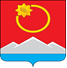 АДМИНИСТРАЦИЯ ТЕНЬКИНСКОГО ГОРОДСКОГО ОКРУГАМАГАДАНСКОЙ ОБЛАСТИП О С Т А Н О В Л Е Н И Е        25.03.2020 № 84-па                 п. Усть-ОмчугО внесении изменений в постановление администрации Тенькинского городского округа Магаданской областиот 19 февраля 2016 года № 117-па «Об утверждении Перечня должностей муниципальной службы администрации Тенькинского городского округа Магаданской области, при замещении которых на гражданина в соответствии с Федеральным законодательством налагаются ограничения после увольнения с муниципальной службы»В целях устранения технической ошибки (опечатки) в принятом нормативно – правовом акте, администрация Тенькинского городского округа Магаданской области п о с т а н о в л я е т:1. Внести в постановление администрации Тенькинского городского округа Магаданской области от 19 февраля 2016 года № 117-па «Об утверждении Перечня должностей муниципальной службы администрации Тенькинского городского округа Магаданской области, при замещении которых на гражданина в соответствии с Федеральным законодательством налагаются ограничения после увольнения с муниципальной службы» (далее-Постановление от 19.02.2016 № 117-па) следующие изменения:1.1. В раздел 4 пункта 4.1. приложения Перечня должностей муниципальной службы администрации Тенькинского городского округа Магаданской области, при замещении которых на гражданина в соответствии с Федеральным законодательством налагаются ограничения после увольнения с муниципальной службы (утв. Постановлением от 19.02.2016 № 117-па): а) слово «главный» заменить словом «ведущий».2. Настоящее постановление вступает в силу со дня его подписания и подлежит официальному опубликованию (обнародованию).3. Контроль за исполнением настоящего постановления оставляю              за собой.Глава Тенькинского городского округа 				       Д.А. Ревутский